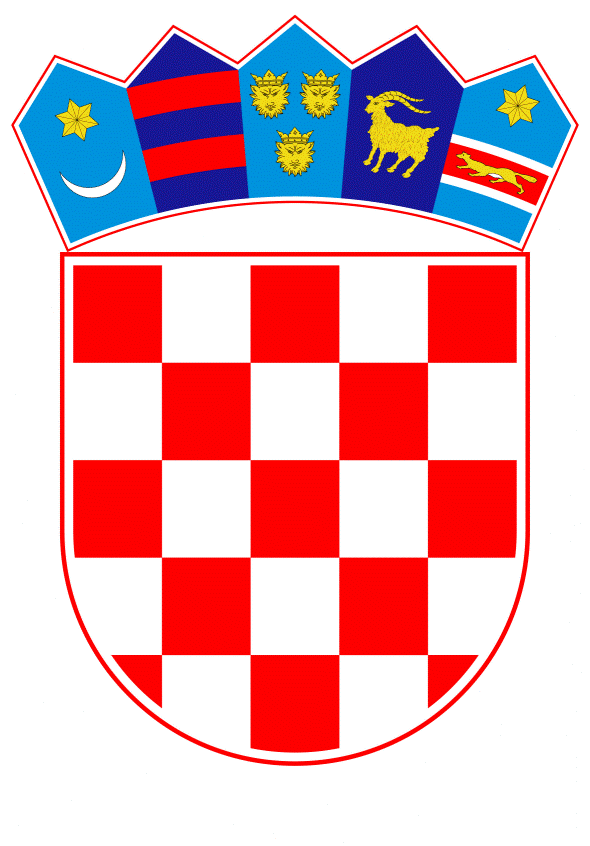 VLADA REPUBLIKE HRVATSKEZagreb, 3. svibnja 2024.______________________________________________________________________________________________________________________________________________________________________________________________________________________________PrijedlogNa temelju članka 31. stavka 3. Zakona o Vladi Republike Hrvatske („Narodne novine“, br. 150/11., 119/14., 93/16., 116/18. i 80/22.), a u vezi s člankom 16. stavkom 4. Zakona o Zakladi „Kultura nova“ („Narodne novine“, broj 90/11.), Vlada Republike Hrvatske je na sjednici održanoj ______________ donijela Z A K L J U Č A KPrihvaća se Programski i financijski izvještaj Zaklade „Kultura nova“ za 2023. godinu, u tekstu koji je dostavilo Ministarstvo kulture i medija aktom, KLASA: 611-09/24-01/0062, URBROJ: 532-02-03-01/6-24-4, od 24. travnja 2024.KLASA: URBROJ: Zagreb, 	PREDSJEDNIK	mr. sc. Andrej Plenković, v.r.O B R A Z L O Ž E N J EZaklada „Kultura Nova“ osnovana je Zakonom o Zakladi „Kultura nova“ („Narodne novine“, broj 90/11.) sa svrhom promicanja i razvoja civilnog društva u Republici Hrvatskoj na području suvremene kulture i umjetnosti. Zaklada pruža stručnu i financijsku potporu programima organizacija civilnog društva u kulturi koji potiču razvoj produkcijskih i organizacijskih kapaciteta nositelja programa, podižu razinu profesionalnog djelovanja putem neformalnog obrazovanja i stručnog usavršavanja, potiču uspostavljanje međusektorske suradnje, pospješuju programsko umrežavanje i suradnju na nacionalnoj, regionalnoj i međunarodnoj razini, potiču umjetničko stvaralaštvo i kulturno djelovanje mladih te potiču i druge programe usmjerene ostvarivanju svrhe Zaklade.Upravni odbor Zaklade „Kultura nova“, sukladno članku 16. Zakona o Zakladi „Kultura nova“, podnosi Vladi Republike Hrvatske na usvajanje Programski i financijski izvještaj Zaklade „Kultura nova“ za 2023. godinu, u kojem su opisani rezultati rada Zaklade. Zaklada se financira iz dijela prihoda od igara na sreću i nagradnih igara sukladno Zakonu o igrama na sreću („Narodne novine“, br. 87/09., 35/13., 158/13., 41/14., 143/14. i 114/22.) te Uredbi o kriterijima za utvrđivanje korisnika i načinu raspodjele dijela prihoda od igara na sreću za 2023. godinu („Narodne novine“, broj 31/23.) te iz osnovne imovine, prihoda od osnovne imovine, donacija i ostalih prihoda sukladno zakonu. Ukupni prihodi Zaklade u 2023. iznosili su 2.866.595,2323 eura. Zaklada je u 2023. godini ostvarila višak prihoda u odnosu na rashode u iznosu od 123.626,71 eura. Višak prihoda raspoloživ u sljedećem razdoblju iznosi 581,480.75 eura, a namijenjen je pokrivanju obveza po ugovorenim programima u okviru Programa podrške 2023. i 2024.Uzimajući u obzir sve aktivnosti koje je Zaklada „Kultura nova“ provodila u 2023. godini navedene u Izvješću, predlaže se da Vlada Republike Hrvatske donese Zaključak o prihvaćanju Programskog i financijskog izvještaja Zaklade „Kultura nova“ za 2023. godinu, s obzirom na to da su sve zakonske obveze ove pravne osobe kroz obavljane aktivnosti ispunjene.Predlagatelj:Ministarstvo kulture i medijaPredmet:Programski i financijski izvještaj Zaklade „Kultura nova“ za 2023. godinu 